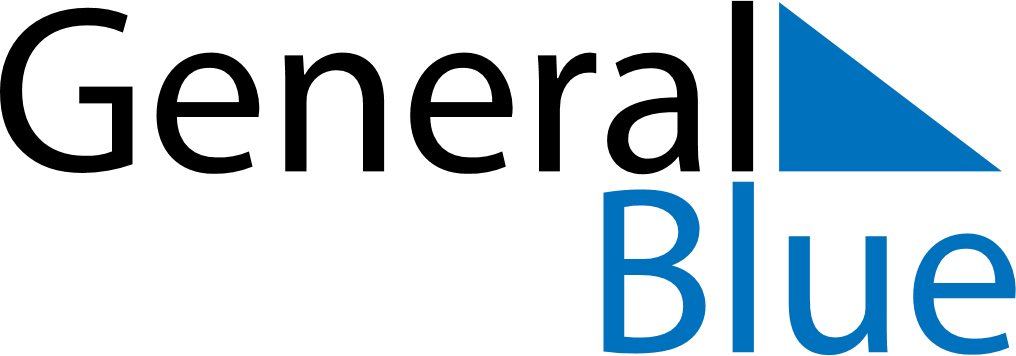 July 2024July 2024July 2024July 2024July 2024July 2024A Coruna, Galicia, SpainA Coruna, Galicia, SpainA Coruna, Galicia, SpainA Coruna, Galicia, SpainA Coruna, Galicia, SpainA Coruna, Galicia, SpainSunday Monday Tuesday Wednesday Thursday Friday Saturday 1 2 3 4 5 6 Sunrise: 6:57 AM Sunset: 10:17 PM Daylight: 15 hours and 20 minutes. Sunrise: 6:57 AM Sunset: 10:17 PM Daylight: 15 hours and 20 minutes. Sunrise: 6:58 AM Sunset: 10:17 PM Daylight: 15 hours and 19 minutes. Sunrise: 6:58 AM Sunset: 10:17 PM Daylight: 15 hours and 18 minutes. Sunrise: 6:59 AM Sunset: 10:17 PM Daylight: 15 hours and 17 minutes. Sunrise: 7:00 AM Sunset: 10:16 PM Daylight: 15 hours and 16 minutes. 7 8 9 10 11 12 13 Sunrise: 7:00 AM Sunset: 10:16 PM Daylight: 15 hours and 15 minutes. Sunrise: 7:01 AM Sunset: 10:15 PM Daylight: 15 hours and 14 minutes. Sunrise: 7:02 AM Sunset: 10:15 PM Daylight: 15 hours and 13 minutes. Sunrise: 7:02 AM Sunset: 10:15 PM Daylight: 15 hours and 12 minutes. Sunrise: 7:03 AM Sunset: 10:14 PM Daylight: 15 hours and 10 minutes. Sunrise: 7:04 AM Sunset: 10:14 PM Daylight: 15 hours and 9 minutes. Sunrise: 7:05 AM Sunset: 10:13 PM Daylight: 15 hours and 8 minutes. 14 15 16 17 18 19 20 Sunrise: 7:06 AM Sunset: 10:12 PM Daylight: 15 hours and 6 minutes. Sunrise: 7:06 AM Sunset: 10:12 PM Daylight: 15 hours and 5 minutes. Sunrise: 7:07 AM Sunset: 10:11 PM Daylight: 15 hours and 3 minutes. Sunrise: 7:08 AM Sunset: 10:10 PM Daylight: 15 hours and 2 minutes. Sunrise: 7:09 AM Sunset: 10:10 PM Daylight: 15 hours and 0 minutes. Sunrise: 7:10 AM Sunset: 10:09 PM Daylight: 14 hours and 58 minutes. Sunrise: 7:11 AM Sunset: 10:08 PM Daylight: 14 hours and 56 minutes. 21 22 23 24 25 26 27 Sunrise: 7:12 AM Sunset: 10:07 PM Daylight: 14 hours and 55 minutes. Sunrise: 7:13 AM Sunset: 10:06 PM Daylight: 14 hours and 53 minutes. Sunrise: 7:14 AM Sunset: 10:05 PM Daylight: 14 hours and 51 minutes. Sunrise: 7:15 AM Sunset: 10:04 PM Daylight: 14 hours and 49 minutes. Sunrise: 7:16 AM Sunset: 10:03 PM Daylight: 14 hours and 47 minutes. Sunrise: 7:17 AM Sunset: 10:02 PM Daylight: 14 hours and 45 minutes. Sunrise: 7:18 AM Sunset: 10:01 PM Daylight: 14 hours and 43 minutes. 28 29 30 31 Sunrise: 7:19 AM Sunset: 10:00 PM Daylight: 14 hours and 41 minutes. Sunrise: 7:20 AM Sunset: 9:59 PM Daylight: 14 hours and 39 minutes. Sunrise: 7:21 AM Sunset: 9:58 PM Daylight: 14 hours and 37 minutes. Sunrise: 7:22 AM Sunset: 9:57 PM Daylight: 14 hours and 34 minutes. 